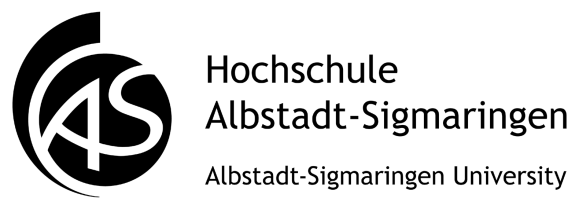 ProjektvorschlagThema: ______________________________________________ Projektlaufzeit: März/April bis Ende Juni (ca. 12 Wochen)Kooperierendes Unternehmen: 		________________Kontaktperson im Unternehmen: 	________________		E-Mail:			________________		Tel.:			________________Projektziel: _______________Kurzbeschreibung der Projektaufgabe: _________________Fakultät EngineeringMaster WIW-Digital Production ManagementMaster Data Engineering and Consulting